Journée Scientifique du CODEGEPRANovembre 2024organisée par le LAGEPPBulletin d’inscription individuel à retourner avant le XX Novembre 2024par email à : asso.codegepra@sigma-clermont.frFrais d’inscription : Doctorant :			1ère année  2e année   3e année   autre		50 €Post-doctorant / ATER :									50 €Permanent :											70 €comprenant pauses-café, buffet et recueil des résumés (communications et conférences).Paiement par : 	Chèque bancaire ou postal libellé à l’ordre de CODEGEPRABon de commande à l’ordre du CODEGEPRAVirement bancaire sur le compte de l’association (IBAN ci-dessous)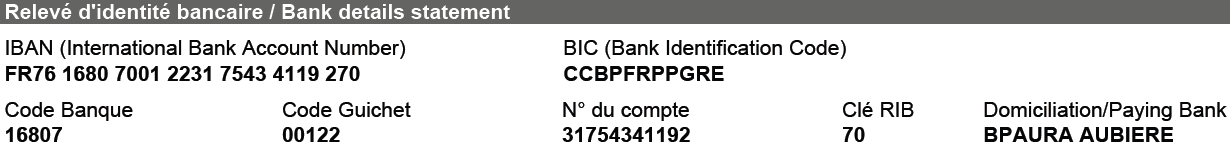 Droit à l'image : j'accepte d'être présent·e sur une photo publiée sur le site web du CODEGEPRA, en lien avec cette journée scientifique : 				 Oui 	 NonRGDP : j'accepte que les données du tableau ci-dessus soient présentes dans l'annuaire du CODEGEPRA, dans le but de faire du lien entre les divers acteurs du Génie des Procédés en Auvergne Rhône-Alpes : 								 Oui 	 NonPour toute information ou suppression, contacter asso.codegepra@sigma-clermont.frNOMPrénomFonctionEtablissement/laboratoire, Adresse postalemailMots clefs